                          O B E C     K O T E Š O V ÁObecný úrad Kotešová,  013 61  Kotešová 325, 041/5575843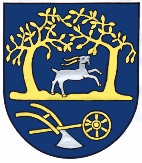                                                                                                       V Kotešovej dňa 25. 3. 2020OPATRENIE OBCE KOTEŠOVÁ V SÚVISLOSTI SO ŠÍRENÍM PRENOSNÉHO OCHORENIA COVID – 19   NA  ÚZEMÍ  OBCE  KOTEŠOVÁ      Obec Kotešová, zastúpená starostom obce PhDr., Mgr. Petrom Mozolíkom, na základe Rozhodnutia Úradu verejného zdravotníctva Slovenskej republiky  zo dňa 24. 3. 2020 v zmysle § 5, ods. 4, písm. h),  48 ods. 4 písm. c), ods. 4, písm. h), ods. 5, písm. e)  zákona č. 355/2007 Z.z. a podľa § 47 zákona č. 71/1967 Zb. o správnom konaní (správny poriadok) v znení neskorších predpisov, prijíma dňom 25. 3. 2020 nasledovné opatrenia a odporúčania do odvolania krízových opatrení, pre občanov obce Kotešová, na území obce Kotešová: vydáva toto opatrenieObec Kotešová – v obci Kotešová na celom území:Zakazuje sa organizovať do odvolania kultúrne podujatia, hromadné spoločenské posedenia pre občanov, fyzické osoby a podnikateľov, ako aj miestne organizácie pod obcou Kotešová,Zakazuje sa organizovať do odvolania športové podujatia – Obecný futbalový klub, Obecný stolnotenisový klub, zatvára sa obecná posilňovňa, Zakazuje sa vychádzať a pohybovať na verejnosti bez prekrytia horných dýchacích ciest, takisto zakazuje sa vstupovať do objektov obce a všetkých otvorených predajní na území obce Kotešová bez ochranných rúšok,Obmedzujú sa návštevy na obecnom úrade v Kotešovej v uvedenom termíne za účelom vybavovania písomnosti a potvrdení vrátane overovania podpisov. Občania obce Kotešová môžu svoje žiadosti zasielať poštovou zásielkou na adresu: Obec Kotešová, 013 61 Kotešová 325, email: ocukotesova@mail.t-com.sk, alebo telefonický na číslo: 041/5575843, 0903564311,Výnimku z obmedzenia návštev obecného úradu je možné uplatniť len v prípade neodkladných záležitosti ako je úmrtie v rodine, alebo živelná pohroma. Vybavujú sa písomnosti len v nevyhnutne potrebnej miere, ktoré sú dôležité pre fungovanie fyzických osôb, fyzických osôb – podnikateľov a právnických osôb, obmedzuje sa vybavovanie písomnosti v súvislosti so stavebnými konaniami a katastrálnymi konaniami,V rámci čistoty objektu Obecného úradu v Kotešovej sa nariaďuje zabezpečiť dezinfekčné prostriedky a častejšie vykonávať čistotu priestorov, najmä kľučiek na dverách.Zabezpečiť informovanosť občanov na svojej web stránke www.kotesova.info, v miestnom rozhlase a prostredníctvom SMS správ o prijatých opatreniach obce Kotešová ako aj Úradu verejného zdravotníctva SR.- Zabezpečiť prostredníctvom povinných osôb zatvárenie predajní obchodov na území obce  (napr. predajní potravín, mäsa, chleba, pečiva, predajní drogérie, predajní s krmivom a pod.) v nedeľu za účelom vykonania sanitárneho dňa počas obdobia do odvolania krízovej situácie,- Vyčleniť prostredníctvom povinných osôb  špeciálny čas rámca pre pohyb osôb nad 65 rokov v obchodoch (napríklad potraviny ) od  09.00h  do  12.00h  (pondelok–sobota), - Zabezpečiť prostredníctvom povinných osôb dňom 30. 3. 2020 meranie telesnej teploty na území obce pri vstupe do obchodov či iných priestorov s vysokou koncentráciou ľudí, dodržiavanie dvojmetrového rozostupu v rade,  Ústredný krízový štáb SR a Úrad verejného zdravotníctva SR dôrazne vyzývajú seniorov, respektíve osoby nad 65 rokov, aby obmedzili pohyb na nevyhnutnú mieru, a to za účelom nákupu, respektíve návštevy zdravotníckeho zariadenia. Seniori patria z pohľadu šírenia ochorenia a možného vzniku vážnych zdravotných komplikácií medzi rizikovú skupinu obyvateľstva. Štát seniorov rovnako vyzýva, aby na nevyhnutnú mieru obmedzili prepravu hromadnou dopravou – za účelom ochrany ich zdravia, s cieľom eliminácie rizika šírenia ochorenia. Na základe uvedeného obec Kotešová v prípadoch, keď osoby staršie nad 65 rokov nemajú doma alebo v obci blízkych príbuzných, ktorí by im vedeli zabezpečiť nákup nevyhnutných potravín, ako  aj zabezpečenie liekov u ich lekárov, môžu takýto občania požiadať obecný úrad v pracovných dňoch od pondelka do piatku na tel. čísle 041/5575843 o zabezpečenie tejto služby, na ich finančné náklady. Jedná sa o službu, ktorú budeme  zabezpečovať v nevyhnutne potrebnej miere a v nevyhnutne potrebnom čase v závislosti aj od množstva záujemcov o túto službu a kapacít zamestnancov obecného úradu do odvolania krízových opatrení na území našej obce.Základná škola s materskou školou Kotešová 378:Riaditeľka Základnej školy s materskou školou Kotešová 378 zabezpečí:Základná škola s materskou školou v Kotešovej bude uzatvorená do odvolania krízových opatrení pre denný vyučovací proces v jej objektoch v rátane jednotlivých stredísk a to materská škola, školská jedáleň, školský klub detí a centrum voľného času,Zabezpečiť organizáciu vyučovacieho procesu prostredníctvom internetového prenosu, Komunikovať s vedením školy poštovou formou – zasielanie pošty na adresu, Základná škola s materskou školou Kotešová 378, tel.: 041/5540669, alebo emailom: zs.kotesova378@gmail.com,Zabezpečiť informovanosť rodičov a občanov na svojej web stránke https://zskotesova.edupage.org/  prijatých opatreniach obce Kotešová, Základnej školy s materskou školou Kotešová 378, ako aj Úradu verejného zdravotníctva SR.Spoločný stavebný úrad pre obce v okrese Bytča -  pre všetky obce, ktoré sú začlenené v tomto spoločnom stavebnom úrade ako samostatné stavebné úrady obcí :do odvolania krízovej situácie ostávajú v platnosti:Obmedziť v uvedenom období prijímanie nových žiadosti o vydanie stavebného povolenia, alebo Oznámenia o drobnej stavbe a iných konaní v rátane kolaudačných konaní, Občania môžu svoje otázky zasielať poštou na adresu  Spoločný stavebný úrad pre obce v okrese Bytča, Námestie SR č. 5, 014 01 Bytča, emailom na adresy zamestnancov:  Ing. Veronika Palková: email -  stu.palkova@gmail.com , tel.: 0911525298Ing. Miroslava Kubáňová: email - kubanovastu@gmail.com, tel.: 0904680690Zverejniť tento oznam na vchodových dverách spoločného stavebného úradu, že opatrenia trvajú v dobe od 10. 3. 2020 do odvolania.PhDr. Mgr. Peter Mozolík   starosta obce Kotešová0903564311